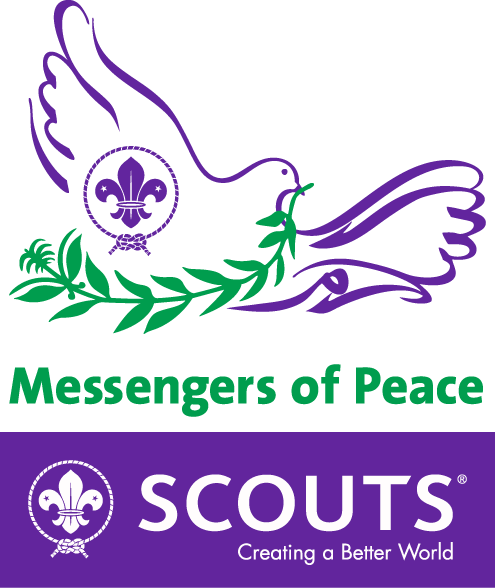 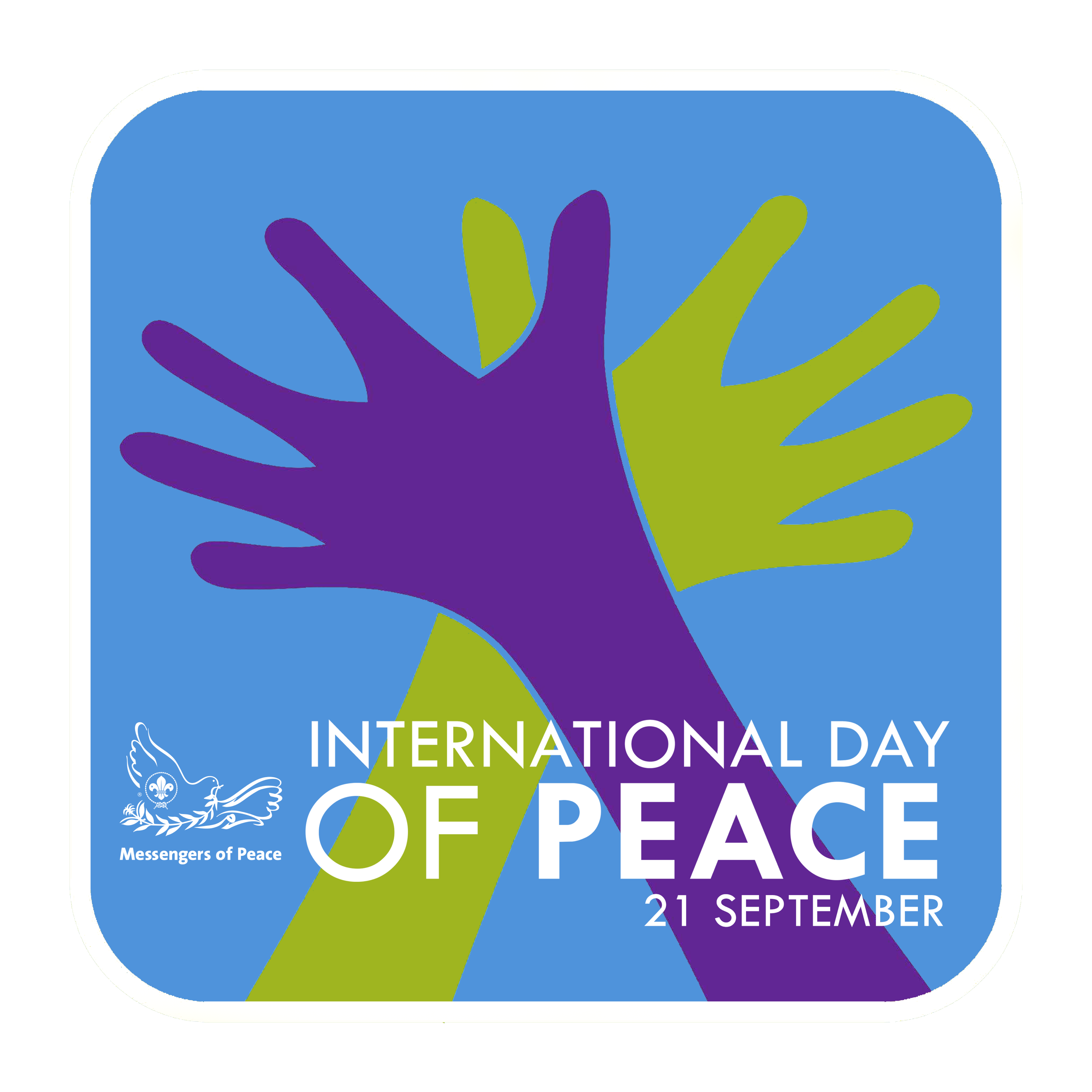 NATIONAL SCOUT ORGANIZATION:___________________________________________________________________TITLE OF THE EVENT/ACTIVITY:___________________________________________________________________ACTIVITY LEVEL:   ☐National	 ☐Provincial/State    ☐District/Local
(If activities were held at different levels, please submit separate event report)ACTIVITY TYPE:     ☐Peace Run ☐Tree Planting  ☐Peace Dialogue  ☐Peace Rally/Pledge ☐Climate Awareness	☐Virtual Event: (Please specify)______________________________☐Others: (Please specify)___________________________________AIM/OBJECTIVE:EVENT DETAILSLOCATION AND DATE______________________________________________________________________________________________________________________________________________PARTICIPANTSEVENT LEADER/MANAGER:Name: _______________________________________________Position in Scouting: ____________________________________Contact Details (Email Address, Mobile Number, and/or WhatsApp)_____________________________________________________ PARTNERSSTORY OF THE EVENT (General description and narrative report. Include statistical data, if available. Use extra sheet, if necessary)HIGHLIGHTS (Special features, special guests, etc.)ACHIEVEMENTSCHALLENGES (if any)scout.org PROJECT LINK (remember to upload photos and videos on scout.org)__________________________________________________________________________TESTIMONIALS (Lesson Learned: a quote from a Scout or Scout Leader)____________________________________________________________________________________________________________________________________________________k. ATTACH ACTION PHOTOS, LINKS, etc.(Attach any relevant documentation of the event in this report)REPORT SUBMITTED BY:Name:Position: E-mail Address:Mobile number:WhatsApp ID:JRCP/SPS/KDAJune 2020Type ofInvolvementMode of EngagementMode of EngagementMode of EngagementMode of EngagementMode of EngagementMode of EngagementType ofInvolvementStay at home actions/VirtuallyStay at home actions/VirtuallyStay at home actions/VirtuallyField ActionsField ActionsField ActionsType ofInvolvementYoung PeopleAdult LeadersNon-ScoutsYoung PeopleAdult LeadersNon-ScoutsParticipantsBeneficiariesExternal Partner/sExternal Partner/sSupport provided123